Core Competencies – Self-AssessmentCore Competencies – Self-Assessment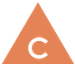 CommunicationCommunication competency encompasses the set of abilities that students use to impart and exchange information, experiences, and ideas, to explore the world around them, and to understand and effectively engage in the use of digital media. Communication competency provides a bridge between students’ learning, their personal and social identity and relationships, and the world in which they interact.CommunicationCommunication competency encompasses the set of abilities that students use to impart and exchange information, experiences, and ideas, to explore the world around them, and to understand and effectively engage in the use of digital media. Communication competency provides a bridge between students’ learning, their personal and social identity and relationships, and the world in which they interact.FACETConnect and engage with others (to share and develop ideas)Acquire, interpret, and present information (includes inquiries)Collaborate to plan, carry out, and review constructions and activitiesExplain/recount and reflect on experiences and accomplishmentsMy Strengths:(“I can” statement/ “I am good at…”)My Strengths:(“I can” statement/ “I am good at…”)Evidence and Explanation:(I know this is a strength because…)Evidence and Explanation:(I know this is a strength because…)My goal for moving forward:(I will get better at…)My goal for moving forward:(I will get better at…)My plan to make this happen/Strategies and resources needed:(My plan to reach my goal is… ) My plan to make this happen/Strategies and resources needed:(My plan to reach my goal is… ) My Evidence/artifact/learning sample:Please use the space below to include your work sample or artifact (e.g. assignments, videos, discussions, interviews, artwork, photographs, etc.)My Evidence/artifact/learning sample:Please use the space below to include your work sample or artifact (e.g. assignments, videos, discussions, interviews, artwork, photographs, etc.)